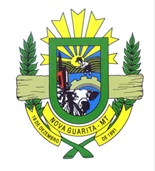 ESTADO DE MATO GROSSOCÂMARA MUNICIPAL DE VEREADORESNOVA GUARITA – MTGabinete do Presidente7ª SESSÃO EXTRAORDINÁRIADia 02 de maio de 2022— 19h00min —— ORDEM DO DIA —          1. Proposta de Lei Complementar nº. 086/2022.ASSUNTO: EMENTA: “DISPÕE SOBRE A ALTERAÇÃO DA LEI COMPLEMENTAR Nº 044/2018, ATUALIZAÇÕES POSTERIORES”.Autoria: Prefeitura Municipal.             2. Projeto de Lei do Legislativo nº. 005/2022.ASSUNTO: EMENTA: “FIXA O SUBSÍDIO DOS SECRETÁRIO MUNICIPAIS DE NOVA GUARITA - MT, E DÁ OUTRAS PROVIDÊNCIAS”.Autoria: Câmara Municipal.           3. Projeto de Lei do Legislativo nº. 006/2022.ASSUNTO: EMENTA: “FIXA O SUBSÍDIO DO PREFEITO E VICE-PREFEITO DO MUNICIPIO DE NOVA GUARITA – MT, E DÁ OUTRAS PROVIDÊNCIAS”.Autoria: Câmara Municipal.           4 - Indicação nº. 0001/2022.ASSUNTO: “SOLICITO A MESA OUVINDO O SOBERANO PLENÁRIO, PELA PRESENTE INDICAÇÃO, QUE ROGAM AS PROVIDÊNCIAS NECESSÁRIAS NO SENTIDO DA PREFEITURA MUNICIPAL, COLOCAR TUBOS E LEVANTAR A ESTRADA NA MT 410 NO RIO ESPERANCINHA”.Autoria: Vereadores Abaixo Subscrito.       5 - Indicação nº. 011/2022.ASSUNTO: “ SOLICITO A MESA OUVINDO O SOBERANO PLENÁRIO, PELA PRESENTE INDICAÇÃO, QUE ROGAM AS PROVIDÊNCIAS NECESSÁRIAS NO SENTIDO DA PREFEITURA MUNICIPAL, CASCALHAR CURRAIS E FAZER BEBEDOUROS PARA BOVINOS NAS ÁREAS RURAIS, NESTE MUNICÍPIO”Autoria: Vereador Jair Soares      6 - Indicação nº. 012/2022.ASSUNTO: “SOLICITO A MESA OUVINDO O SOBERANO PLENÁRIO, PELA PRESENTE INDICAÇÃO, QUE ROGAM AS PROVIDÊNCIAS NECESSÁRIAS NO SENTIDO DA PREFEITURA MUNICIPAL, JUNTO COM A SECRETARIA ESTADUAL DA SINFRA ESTADO DE MATO GROSSO, PARA CONSTRUIR UMA PONTE NOVA SOBRE O RIO BATISTÃO NA MT-410, NESTE MUNICÍPIO DE NOVA GUARITA - MT. ”Autoria: Vereador Jair Soares.       7 - Indicação nº. 014/2022.ASSUNTO: “SOLICITO A MESA OUVINDO O SOBERANO PLENÁRIO, PELA PRESENTE INDICAÇÃO, QUE ROGAM AS PROVIDÊNCIAS NECESSÁRIAS NO SENTIDO DA PREFEITURA MUNICIPAL COLOCAR O ÔNIBUS 0800 PARA FAZER A LINHA NAS COMUNIDADES, NESTE MUNICÍPIO DE NOVA GUARITA - MT.”Autoria: Vereador Jair Soares          8 - Indicação nº. 015/2022.ASSUNTO: “SOLICITO A MESA OUVINDO O SOBERANO PLENÁRIO, PELA PRESENTE INDICAÇÃO, QUE ROGAM AS PROVIDÊNCIAS NECESSÁRIAS NO SENTIDO DA PREFEITURA MUNICIPAL, REFORMAR O GINÁSIO DE ESPORTE DO BAIRRO PROGRESSO, NESTE MUNICÍPIO DE NOVA GUARITA - MT.”Autoria: Vereador Jair Soares           9 - Indicação nº. 016/2022.ASSUNTO: “SOLICITO A MESA OUVINDO O SOBERANO PLENÁRIO, PELA PRESENTE INDICAÇÃO, QUE ROGAM AS PROVIDÊNCIAS NECESSÁRIAS NO SENTIDO DA PREFEITURA MUNICIPAL, CONCLUIR A PAVIMENTAÇÃO ASFÁLTICA EM TODAS AS TRAVESSAS E RUAS DA CIDADE QUE ESTÃO SEM ASFALTO, NESTE MUNICÍPIO DE NOVA GUARITA – MT”.Autoria          10 - Indicação nº. 020/2022.ASSUNTO: “SOLICITO A MESA OUVINDO O SOBERANO PLENÁRIO, PELA PRESENTE INDICAÇÃO, QUE ROGAM AS PROVIDÊNCIAS NECESSÁRIAS NO SENTIDO DA PREFEITURA MUNICIPAL, FISCALIZAR E FAZER REPARO NA ILUMINAÇÃO PÚBLICA DO MUNICÍPIO DE NOVA GUARITA – MT”.Autoria: Vereador Cezar Alves Ferreira         11 - Indicação nº. 021/2022.ASSUNTO: “SOLICITO A MESA OUVINDO O SOBERANO PLENÁRIO, PELA PRESENTE INDICAÇÃO, QUE ROGAM AS PROVIDÊNCIAS NECESSÁRIAS NO SENTIDO DA PREFEITURA MUNICIPAL, RETIRAR A PLACA MAIS ANTIGA QUE LEVA O NOME DO ASFALTO E COLOCAR A MESMA NA DIVISA DOS MUNICÍPIOS TERRA NOVA / NOVA GUARITA – MT. E AINDA INDICAR NA PLACA A DISTÂNCIA DA QUILOMETRAGEM ATÉ A CHEGADA DA CIDADE”.Autoria: Vereadora Karine Grunevald         12 - Indicação nº. 022/2022.ASSUNTO: “SOLICITO A MESA OUVINDO O SOBERANO PLENÁRIO, PELA PRESENTE INDICAÇÃO, QUE ROGAM AS PROVIDÊNCIAS NECESSÁRIAS NO SENTIDO DA PREFEITURA MUNICIPAL, ESCREVER O NOME NA ESCOLA MUNICIPAL DO BAIRRO PROGRESSO NESTE MUNICÍPIO”.Autoria: Vereadoras Abaixo Subscritas         13- Indicação nº. 023/2022.ASSUNTO: “ SOLICITO A MESA OUVINDO O SOBERANO PLENÁRIO, PELA PRESENTE INDICAÇÃO, QUE ROGAM AS PROVIDÊNCIAS NECESSÁRIAS NO SENTIDO DA PREFEITURA MUNICIPAL, FAZER UMA QUADRA DE ESPORTE E O CALÇAMENTO NA ESCOLA MUNICIPAL SANTA ISABEL BAIRRO PROGRESSO NESTE MUNICÍPIO”Autoria: Vereadoras Abaixo Suscritas           14 - Indicação nº. 024/2022.ASSUNTO: “SOLICITO A MESA OUVINDO O SOBERANO PLENÁRIO, PELA PRESENTE INDICAÇÃO, QUE ROGAM AS PROVIDÊNCIAS NECESSÁRIAS NO SENTIDO DA PREFEITURA MUNICIPAL MELHORAR AS IDENTIFICAÇÕES ESCOLARES E OUTROS, CONFECCIONANDO UNIFORMES PARA OS ALUNOS DAS ESCOLAS MUNICIPAIS SANTA ISABEL, PLANALTO E CRECHE, E REALIZANDO A PINTURA E ESCRITA  DOS NOMES NAS ESCOLAS E OUTROS ÓRGÃOS PÚBLICOS QUE FALTAM IDENTIFICAÇÃO NA FACHADA OU ESTÃO DESBOTADOS COM O TEMPO, NESSE SENTIDO ROGO PRINCIPALMENTE NA ESCOLA SANTA ISABEL QUE AS LETRAS ESTÃO PRATICAMENTE ILEGÍVEIS”.Autoria: Vereadores Abaixo Subscritos.           15 - Indicação nº. 025/2022.ASSUNTO: “ SOLICITO A MESA OUVINDO O SOBERANO PLENÁRIO, PELA PRESENTE INDICAÇÃO, QUE ROGAM AS PROVIDÊNCIAS NECESSÁRIAS NO SENTIDO DA PREFEITURA MUNICIPAL, CONSTRUIR COBERTURA E BANCOS NOS PONTOS DE PARADA DE ÔNIBUS ESCOLARES E FAZER A MANUTENÇÃO NOS PONTOS JÁ EXISTENTES PARA ABRIGAR OS ALUNOS NA ÉPOCA CHUVOSA E ATÉ MESMO DO SOL.”Autoria: Vereador Divino Pereira Gomes.                                                                      HEITOR BALESTRINPresidente                                                                                                                                                          Nova Guarita- MT, 28 de abril de 2022.Avenida dos Migrantes, Travessa Moacir Kramer S/nº – Centro – CEP 78508-000 – Nova Guarita - MT – Fone: (66) 3574-1166.Email: legislativo@novaguarita.mt.leg.br site: www.novaguarita.mt.leg.b